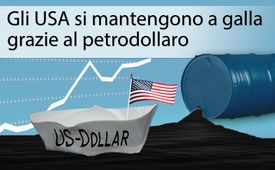 Gli USA si mantengono a galla grazie al petrodollaro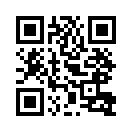 Il petrodollaro è stato istituito dopo la seconda guerra mondiale. Il sistema petrodollare stabilisce che tutti i paesi estrattori di petrolio debbano fatturare principalmente in dollari statunitensi. Di conseguenza tutti i paesi che acquistano petrolio, devono essere in possesso di dollari USA.Il petroldollaro è stato introdotto dopo la seconda guerra mondiale. Il sistema del petroldollaro stabilisce che tutti i paesi estrattori di petrolio debbano fatturare principalmente in dollari statunitensi. Di conseguenza tutti i paesi che vogliano acquistare petrolio devono possedere dollari. I paesi importatori di petrolio devono quindi fornire beni agli USA per ottenere dollari. Questo a sua volta dà agli USA la possibilità di mantenere alto il proprio standard di vita, dato che i beni vengono ricevuti quasi a “gratis”, ovvero in cambio di denaro che dall’abolizione del sistema aureo nel 1971 non ha più un valore reale. Questo spiega molte cose. Saddam Hussein e dopo anche Muammar al-Gaddafi annunciarono di voler vendere il proprio petrolio anche in cambio di euro o oro. Poco dopo furono entrambi eliminati in una guerra condotta dagli Stati Uniti. È quindi evidente che le guerre in Iraq e in Libia non siano state condotte per la libertà e la democrazia come dichiarato. I fatti citati lasciano piuttosto supporre che accanto ad altri interessi strategici globali, si sia trattato di interventi orientati al mantenimento del sistema del petrodollaro e all’impedimento di ogni autarchia.di fmeFonti:www.freiewelt.net/reportage/iranisches-erdoel-bald-gegen-euro-10065490Anche questo potrebbe interessarti:---Kla.TV – Le altre notizie ... libere – indipendenti – senza censura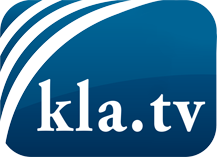 ciò che i media non dovrebbero tacerecose poco sentite, dal popolo, per il popoloinformazioni immancabili in oltre 70 lingue www.kla.tv/itResta sintonizzato!Abbonamento gratuito alla circolare con le ultime notizie: www.kla.tv/abo-itInformazioni per la sicurezza:Purtroppo le voci dissenzienti vengono censurate e soppresse sempre di più. Finché non riportiamo in linea con gli interessi e le ideologie della stampa del sistema, dobbiamo aspettarci che in ogni momento si cerchino pretesti per bloccare o danneggiare Kla.TV.Quindi collegati oggi stesso nella nostra rete indipendente da internet!
Clicca qui: www.kla.tv/vernetzung&lang=itLicenza:    Licenza Creative Commons con attribuzione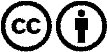 È benvenuta la distribuzione e la rielaborazione con attribuzione! Tuttavia, il materiale non può essere presentato fuori dal suo contesto. È vietato l'utilizzo senza autorizzazione per le istituzioni finanziate con denaro pubblico (Canone Televisivo in Italia, Serafe, GEZ, ecc.). Le violazioni possono essere perseguite penalmente.